UNIVERSIDADE FEDERAL RURAL DO SEMI-ÁRIDO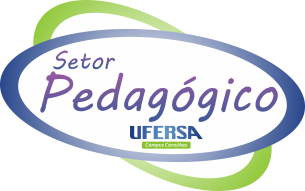 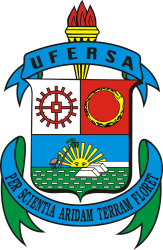 PROGRAMA DE MONITORIACAMPUS CARAÚBASSETOR PEDAGÓGICOPLANEJAMENTO DE ATIVIDADES DE MONITORIA DA DISCIPLINA____________(2022.1)REMUNERADA (     )VOLUNTÁRIA   (     )  DADOS DE IDENTIFICAÇÃO DO MONITORDADOS DE IDENTIFICAÇÃO DA DISCIPLINA E DO ORIENTADOR:DADOS DA MONITORIAObs: As atividades de Monitoria devem estar em conformidade com os Art. 12 e Art. 15 da Resolução de Monitoria: RESOLUÇÃO CONSUNI/UFERSA Nº 003/2013, de 15 de maio de 2013.          Enviado para o Setor de Monitoria em:____/___/______           Recebido por: _________________________________Nome:Nome:Nome:Matrícula: Período: Curso:CPF:E-mail:E-mail:Dados Bancários - Nome do Banco: ____________________________________________________________________________        Agência:________________ Nº da Conta: __________________________________________ Operação (se tiver): ____________Dados Bancários - Nome do Banco: ____________________________________________________________________________        Agência:________________ Nº da Conta: __________________________________________ Operação (se tiver): ____________Dados Bancários - Nome do Banco: ____________________________________________________________________________        Agência:________________ Nº da Conta: __________________________________________ Operação (se tiver): ____________Orientador:Orientador:E-mail:E-mail:Disciplina:Depto: Código da disciplina:Curso:Período das atividades 05/08/2022 até 26/05/2023 (Data fim dos exames finais)Período das atividades 05/08/2022 até 26/05/2023 (Data fim dos exames finais)Período das atividades 05/08/2022 até 26/05/2023 (Data fim dos exames finais)Período das atividades 05/08/2022 até 26/05/2023 (Data fim dos exames finais)Período das atividades 05/08/2022 até 26/05/2023 (Data fim dos exames finais)Previsão de carga horária semanal: 12 horas semanaisPrevisão de carga horária semanal: 12 horas semanaisPrevisão de carga horária semanal: 12 horas semanaisPrevisão de carga horária semanal: 12 horas semanaisPrevisão de carga horária semanal: 12 horas semanaisDIA DA SEMANAHORÁRIO12 horas semanais de atividades distribuídas entre:HORÁRIO12 horas semanais de atividades distribuídas entre:LOCAL DAS ATIVIDADES: Ex: Central de Aulas/SalaOBSERVAÇÃO: estratégias, recursos adotados e/ou outras informações necessárias.DIA DA SEMANAAtendimento ao Discente(8h/s no máximo e 6h/s no mínimo – a depender da necessidade da disciplina)Planejamento do monitor e/ou apoio à docência(De 4h/s a 6h/s distribuídas para o planejamento do monitor e para o apoio ao docente)LOCAL DAS ATIVIDADES: Ex: Central de Aulas/SalaOBSERVAÇÃO: estratégias, recursos adotados e/ou outras informações necessárias.SEGUNDATERÇAQUARTAQUINTASEXTASÁBADO (LETIVO)Docente responsável:Monitor responsável:(Assinatura)(Assinatura)